The Annual Quality Assurance ReportThe Annual Quality Assurance Report2010-2011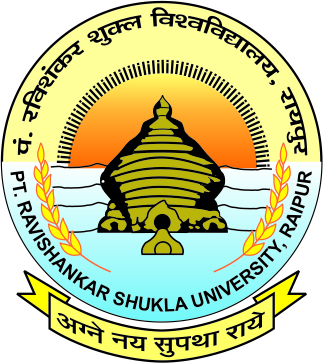 Submitted byPt. Ravishankar Shukla UniversityRaipur-492 010, ChhattisgarhSubmitted toNational Assessment and Accreditation CouncilBangaloreThe Annual Quality Assurance Report2010-2011Submitted byPt. Ravishankar Shukla UniversityRaipur-492 010, ChhattisgarhSubmitted toNational Assessment and Accreditation CouncilBangaloreName of the Institution:Pt. Ravishankar Shukla University,Raipur – 492 010, ChhattisgarhYear of Report:2010-2011Name of the Head of theInstitution:Prof. S. K. PandeyPhone (O):0771-2262857Phone (R): 0771-2262460Mobile: 09826615336; 09424200857e-mail:skp@iucaa.ernet.in  proskp@gmail.com Fax:0771-2263439Name of the IQAC Director:Dr. Atanu Kumar PatiPhone (O):0771-2262631Phone (R): 0771-22624100771-4025440Mobile:09826654829e-mail:akpati19@gmail.com Section A: Plan of action chalked out by the IQAC in the beginning of the year towards quality enhancementSection A: Plan of action chalked out by the IQAC in the beginning of the year towards quality enhancementAcademic (Teaching & Research)To fill up the vacant faculty positions.To create new positions for faculty in various School of Studies. To provide state-of-the-art labs for students and research scholars. To encourage faculty to organize national/ international seminars, symposia, conferences and workshops. To encourage faculty and research scholars to participate in national/ international seminars, symposia, conferences and workshops.To invite experts to deliver invited lectures in various Schools.To encourage faculty to initiate collaborative research with their peers in other national and international institutions.To encourage faculty to undertake minor and major research projects.To install latest audio-visual gadgets in all Schools to enhance the quality of teaching.To encourage faculty to publish their research outcome in peer-reviewed journals. To develop inventories for student feedback on teaching-learning to ensure quality in teaching.To introduce ICT to make teaching-learning process more effective. Infrastructure & Learning ResourcesTo expand office and lab space in the campus.To improve University web-site and to form central computing system for the benefit of the students.To provide network labs to students.To augment infrastructural facilities in library and subscribing to more number of journals for the benefit of the staff and students.Student Support Services To introduce the scheme “Earn-While-Learn (EWL)”To provide special coaching classes for GATE, CSIR-UGC (NET) aspirants. To train students to have careers in Corporate Sector, Civil Services, Multinational Agencies, Market Research Agencies. To help students by providing them with various scholarships and fellowships.To expand student-specific health facilities of the existing health center.OthersTo promote co-curricular activities intensively. To promote activities of the Alumni Association. At present few departments have their own alumni association. There is an urgent need to create a central Alumni Association for the University.To initiate environment awareness programs among the students and general public.Entrepreneurship guidance for those interested in developing business of their own.Academic (Teaching & Research)To fill up the vacant faculty positions.To create new positions for faculty in various School of Studies. To provide state-of-the-art labs for students and research scholars. To encourage faculty to organize national/ international seminars, symposia, conferences and workshops. To encourage faculty and research scholars to participate in national/ international seminars, symposia, conferences and workshops.To invite experts to deliver invited lectures in various Schools.To encourage faculty to initiate collaborative research with their peers in other national and international institutions.To encourage faculty to undertake minor and major research projects.To install latest audio-visual gadgets in all Schools to enhance the quality of teaching.To encourage faculty to publish their research outcome in peer-reviewed journals. To develop inventories for student feedback on teaching-learning to ensure quality in teaching.To introduce ICT to make teaching-learning process more effective. Infrastructure & Learning ResourcesTo expand office and lab space in the campus.To improve University web-site and to form central computing system for the benefit of the students.To provide network labs to students.To augment infrastructural facilities in library and subscribing to more number of journals for the benefit of the staff and students.Student Support Services To introduce the scheme “Earn-While-Learn (EWL)”To provide special coaching classes for GATE, CSIR-UGC (NET) aspirants. To train students to have careers in Corporate Sector, Civil Services, Multinational Agencies, Market Research Agencies. To help students by providing them with various scholarships and fellowships.To expand student-specific health facilities of the existing health center.OthersTo promote co-curricular activities intensively. To promote activities of the Alumni Association. At present few departments have their own alumni association. There is an urgent need to create a central Alumni Association for the University.To initiate environment awareness programs among the students and general public.Entrepreneurship guidance for those interested in developing business of their own.Section B – Details  in respect of the following:   Section B – Details  in respect of the following:   Activities reflecting the goals and objectives of the Institution The University does its best to provide the students, belonging to all sections of the society, with quality education across the academic programs it offers. It designs its curriculum in such a way that students become competent and skilled. It undertakes quality teaching and research by motivating the faculty of the UTDs and its affiliated colleges. It provides environment that is congenial for the process of teaching and learning.Activities reflecting the goals and objectives of the Institution The University does its best to provide the students, belonging to all sections of the society, with quality education across the academic programs it offers. It designs its curriculum in such a way that students become competent and skilled. It undertakes quality teaching and research by motivating the faculty of the UTDs and its affiliated colleges. It provides environment that is congenial for the process of teaching and learning.New academic programs initiated (UG and PG) New academic programs initiated (UG and PG) Innovations in curricular design and transactionThe University adopted semester system for all PG programs it offers. The syllabus is revised in each academic session and attempts are made to introduce new knowledge/ concepts of each subject.Most of the subjects followed UGC model syllabus.In many subjects industry-based projects are made essential component of the curriculum.In all programs project work and seminars have been introduced.Tutorials have been introduced as an essential component of the time table.Innovations in curricular design and transactionThe University adopted semester system for all PG programs it offers. The syllabus is revised in each academic session and attempts are made to introduce new knowledge/ concepts of each subject.Most of the subjects followed UGC model syllabus.In many subjects industry-based projects are made essential component of the curriculum.In all programs project work and seminars have been introduced.Tutorials have been introduced as an essential component of the time table.Inter-disciplinary programs startedInter-disciplinary programs startedExamination reforms implementedAll SoSs are having semester system in P.G. as recommended by the UGC. Semester system of examination for B. Pharm. course was introduced, w.e.f., 2010. Examination reforms implemented as per the semester system. Internal assessment was carried out through internal tests and seminars. Assignments and seminars are the parts of internal valuation. Tutorial classes for the students are organized on the basis of their performance in internal test. Entrance exam has been started in M. Phil. and Ph. D. In management three internal tests are conducted and best out of two are selected to give internal marks to student. The Schedule of internal test is mentioned in the academic calendar of the university.Examination reforms implementedAll SoSs are having semester system in P.G. as recommended by the UGC. Semester system of examination for B. Pharm. course was introduced, w.e.f., 2010. Examination reforms implemented as per the semester system. Internal assessment was carried out through internal tests and seminars. Assignments and seminars are the parts of internal valuation. Tutorial classes for the students are organized on the basis of their performance in internal test. Entrance exam has been started in M. Phil. and Ph. D. In management three internal tests are conducted and best out of two are selected to give internal marks to student. The Schedule of internal test is mentioned in the academic calendar of the university.Candidates qualified: NET/SLET/GATE etc. Candidates qualified: NET/SLET/GATE etc. Initiative towards faculty development program SoS in Computer Science & IT: Two faculties attended and presented research papers, respectively in National and International conferences. SoS in Electronics and Photonics: Faculty members are encouraged to participate in the Conferences/ Workshops/ Seminars of National/ International level.SoS in Geography: Dr. Uma Gole Attended Workshop on “How to write Research Methodology & Research Paper,” organized from 4.01.2011 to 10.01.2011.SoS in Literature and Languages: Total nine International and ten National conferences were attended by faculties. Twelve research papers, ten at National and two at International conferences were presented.SoS in Mathematics: One of the faculties worked as I/c Director of the ASC for making and implementing programs.Institute of Pharmacy:Faculty members regularly participated in International and National Seminars/ Conferences/ Symposia/ Convention/ Workshop/ Refresher course/ Orientation Progran.Prof. S. Saraf and Dr (Mrs) S. Saraf attended International Conference at Louisiana, New Orleans, USA in 2010.SoS in Physical Education: Faculties are encouraged to participate in Seminars/ Conferences/ Symposia/ and other academic activities.SoS in Physics and Astrophysics: Faculty members are encouraged to participate in the Conferences/ Workshop/ Seminars of National/ International level.SoS in Psychology: One International and twelve National conferences were attended by faculties. Three research papers at National and one at International conferences were presented.SoS in Sociology: Five National conferences were attended by faculties in which six research papers were presented.Institute of Teachers Education: Six National conferences were attended by faculties in which six research papers were presented.Initiative towards faculty development program SoS in Computer Science & IT: Two faculties attended and presented research papers, respectively in National and International conferences. SoS in Electronics and Photonics: Faculty members are encouraged to participate in the Conferences/ Workshops/ Seminars of National/ International level.SoS in Geography: Dr. Uma Gole Attended Workshop on “How to write Research Methodology & Research Paper,” organized from 4.01.2011 to 10.01.2011.SoS in Literature and Languages: Total nine International and ten National conferences were attended by faculties. Twelve research papers, ten at National and two at International conferences were presented.SoS in Mathematics: One of the faculties worked as I/c Director of the ASC for making and implementing programs.Institute of Pharmacy:Faculty members regularly participated in International and National Seminars/ Conferences/ Symposia/ Convention/ Workshop/ Refresher course/ Orientation Progran.Prof. S. Saraf and Dr (Mrs) S. Saraf attended International Conference at Louisiana, New Orleans, USA in 2010.SoS in Physical Education: Faculties are encouraged to participate in Seminars/ Conferences/ Symposia/ and other academic activities.SoS in Physics and Astrophysics: Faculty members are encouraged to participate in the Conferences/ Workshop/ Seminars of National/ International level.SoS in Psychology: One International and twelve National conferences were attended by faculties. Three research papers at National and one at International conferences were presented.SoS in Sociology: Five National conferences were attended by faculties in which six research papers were presented.Institute of Teachers Education: Six National conferences were attended by faculties in which six research papers were presented.Total number of seminars/workshops conducted: Total number of seminars/workshops conducted: Research projects – (a) Ongoing; (b) Completed Research projects – (a) Ongoing; (b) Completed Patents generated, if any Pharmacy: Green tea extract loaded ethosomal creams for photochemoprevention of skin, Patient file No:- 2826/MUM/2010,dated 12/10/2010 filed by Dr. (Mrs) Swarnlata Saraf and Mrs. Chanchal Deep Kaur.Patents generated, if any Pharmacy: Green tea extract loaded ethosomal creams for photochemoprevention of skin, Patient file No:- 2826/MUM/2010,dated 12/10/2010 filed by Dr. (Mrs) Swarnlata Saraf and Mrs. Chanchal Deep Kaur.New collaborative research programs New collaborative research programs Research grants received from various agencies Research grants received from various agencies Citation index of faculty members and journal impact factor (JIF) Citation index of faculty members and journal impact factor (JIF) Honors/Awards to the faculty: National and International Honors/Awards to the faculty: National and International Internal resources generated Internal resources generated Details of departments getting assistance/recognition under SAP, COSIST (ASSIST)/DST, FIST, and other programsSoS in Mathematics: Department getting assistance under DST-FIST (from December 2010)Institute of Pharmacy: DST-FIST, Year started: 2010, Budgeted Project Cost: 50 Lac, Current Status: in progress, Title: It involves four principle areas namely (i) Phytochemical screening of medicinal plants of Chhattisgarh, (ii) Cyclodextrin complexation and novel systems, (iii) Herbal cosmetics, (iv) Protein and peptide delivery systemsSoS in Physics and Astrophysics: DST-FIST (on completion), applied for SAP Details of departments getting assistance/recognition under SAP, COSIST (ASSIST)/DST, FIST, and other programsSoS in Mathematics: Department getting assistance under DST-FIST (from December 2010)Institute of Pharmacy: DST-FIST, Year started: 2010, Budgeted Project Cost: 50 Lac, Current Status: in progress, Title: It involves four principle areas namely (i) Phytochemical screening of medicinal plants of Chhattisgarh, (ii) Cyclodextrin complexation and novel systems, (iii) Herbal cosmetics, (iv) Protein and peptide delivery systemsSoS in Physics and Astrophysics: DST-FIST (on completion), applied for SAP Community servicesSoS in Anthropology: Compulsory fieldwork was organized in Amarkantak area covering Cultural and Biological aspects of Gond, Panika and Baiga tribeSoS in Electronics and Photonics: Science popularization lectures delivered in workshops at various schools and colleges of the region and radio talks & TV interviews given. One of the faculty members actively engaged in National Organizations like Swadeshi Science Movement in promotion of Science and bringing science to the people and promoting grass root innovations to solve the burning problems of India and have delivered invited extension lectures on AIR, and in colleges/universities on these aspects.SoS in Mathematics: Assisted in developing the infrastructure of Computer room and Moot court of SoS in Law.Faculty have inspected affiliated colleges and also participated in selection process of the faculty.Institute of Pharmacy: Celebrated Pharmacy week to educate the public regarding various aspects of rational drug use. SoS in Physical Education: Conducted Sports Tournaments for different organization like Forest Department, LIC, Central School etc.SoS in Physics and Astrophysics: Science popularization lectures workshop was organized at various schools/colleges of the region and awareness was increase through radio talks, & TV interviews. Sky-gazing program was conducted using the Telescope of Physics Department. Institute of Teachers Education: Community Work (Survey) was carried out.IUCAA Resource Center (IRC), SoS in Physics & Astrophysics: Science popularization lectures/workshop was delivered/ conducted.Public Outreach Center: Science popularization lectures/workshop was delivered/ conducted. Community servicesSoS in Anthropology: Compulsory fieldwork was organized in Amarkantak area covering Cultural and Biological aspects of Gond, Panika and Baiga tribeSoS in Electronics and Photonics: Science popularization lectures delivered in workshops at various schools and colleges of the region and radio talks & TV interviews given. One of the faculty members actively engaged in National Organizations like Swadeshi Science Movement in promotion of Science and bringing science to the people and promoting grass root innovations to solve the burning problems of India and have delivered invited extension lectures on AIR, and in colleges/universities on these aspects.SoS in Mathematics: Assisted in developing the infrastructure of Computer room and Moot court of SoS in Law.Faculty have inspected affiliated colleges and also participated in selection process of the faculty.Institute of Pharmacy: Celebrated Pharmacy week to educate the public regarding various aspects of rational drug use. SoS in Physical Education: Conducted Sports Tournaments for different organization like Forest Department, LIC, Central School etc.SoS in Physics and Astrophysics: Science popularization lectures workshop was organized at various schools/colleges of the region and awareness was increase through radio talks, & TV interviews. Sky-gazing program was conducted using the Telescope of Physics Department. Institute of Teachers Education: Community Work (Survey) was carried out.IUCAA Resource Center (IRC), SoS in Physics & Astrophysics: Science popularization lectures/workshop was delivered/ conducted.Public Outreach Center: Science popularization lectures/workshop was delivered/ conducted. Teachers and officers newly recruitedTeachers and officers newly recruitedTeaching – Non-teaching staff ratio (Give numbers and ratio)Teaching – Non-teaching staff ratio (Give numbers and ratio)Improvements in the library servicesAll SoS are linked with university central library through Intranet. INFLIBNET and OPAC facilities are also available in the campus. A large number of new books purchased/introduced time to time in the library. E-database and e-learning sources are available in library. Central library updated with new subscription of scientific journals, periodicals. Students are assigned library periods to ensure maximum utilization of literary resources.Improvements in the library servicesAll SoS are linked with university central library through Intranet. INFLIBNET and OPAC facilities are also available in the campus. A large number of new books purchased/introduced time to time in the library. E-database and e-learning sources are available in library. Central library updated with new subscription of scientific journals, periodicals. Students are assigned library periods to ensure maximum utilization of literary resources.New books/ journals subscribed and their value (from Library) Purchased by Central Library; Central library updated with new subscription of scientific journals (INFLIBNET)New books/ journals subscribed and their value (from Library) Purchased by Central Library; Central library updated with new subscription of scientific journals (INFLIBNET)Courses in which student assessment of teachers is introduced and the action taken on student feedbackStudent feedback was taken from students of PG and UG (such as Pharmacy, Physical education and Teachers Education, P.G. Diploma in Regional Planning and Development) and M. Phil. Based on feedback the remedial measures were implemented, such as According to feedback comments the teaching performance were enhanced and tried to make the teaching interactive, syllabus is revised, the necessary changes are incorporated as and when it is necessary, the tutorial classes for all the theory papers of the semester have been included in the time-table to make the lesson comprehensive to students, and more time allotted for practical/experimental work.Courses in which student assessment of teachers is introduced and the action taken on student feedbackStudent feedback was taken from students of PG and UG (such as Pharmacy, Physical education and Teachers Education, P.G. Diploma in Regional Planning and Development) and M. Phil. Based on feedback the remedial measures were implemented, such as According to feedback comments the teaching performance were enhanced and tried to make the teaching interactive, syllabus is revised, the necessary changes are incorporated as and when it is necessary, the tutorial classes for all the theory papers of the semester have been included in the time-table to make the lesson comprehensive to students, and more time allotted for practical/experimental work.Feedback from stakeholdersFeedback from stakeholdersUnit cost of education: 40423.91 [85537000*/2116**]Unit Cost = Actual Expenditure*/ Number of students enrolled***Excluding staff salary; **Including M.Phil. and Ph.D. studentsUnit cost of education: 40423.91 [85537000*/2116**]Unit Cost = Actual Expenditure*/ Number of students enrolled***Excluding staff salary; **Including M.Phil. and Ph.D. studentsComputerization of administration and the process of admissions and examination results, issue of certificatesThe computerized admission process facility is available and centrally organized. The admissions in various departments are done by e-allotment directed by the state DTE, Raipur.  Central Computer Center is working efficiently for processing of results, preparation of mark sheets, etc. for UG and PG courses. Library is almost fully automated now. The issue of books, etc. is done through bar coding system. It is continuously in the state of improvement. Computerization of administration and the process of admissions and examination results, issue of certificatesThe computerized admission process facility is available and centrally organized. The admissions in various departments are done by e-allotment directed by the state DTE, Raipur.  Central Computer Center is working efficiently for processing of results, preparation of mark sheets, etc. for UG and PG courses. Library is almost fully automated now. The issue of books, etc. is done through bar coding system. It is continuously in the state of improvement. Increase in the infrastructural facilitiesSoS in Anthropology: Updated Forensic and Genomic Lab.SoS in Electronics and Photonics: SoS in Geography: Wi-Fi facility.SoS in Geology & Water Resource Management: Air conditioned Petrology Lab equipped with Polarizing Microscope Jenapol Model Axioskope-40.Institute of Management: Permission granted from University for cycle stand & file marked to Engineering section.SoS in Mathematics: Increased the potential of computer lab by additional terminals and printing adds. Institute of Pharmacy: Planning for extension of existing building. Total 25000 sq.ft. construction at first floor.SoS in Physical Education: Extension of building is under construction, new equipments and research instruments being added in Exercises of Physiology Lab, Sport Psychology Lab and Sports Medicine Lab.SoS in Physics and Astrophysics: Equipments such as Air Conditioner, LCD Projector, Centrifuged machine, Digital Multimeter, Magnetic stirrer were procured.SoS in Regional Studies and Research: LCD ScreenIncrease in the infrastructural facilitiesSoS in Anthropology: Updated Forensic and Genomic Lab.SoS in Electronics and Photonics: SoS in Geography: Wi-Fi facility.SoS in Geology & Water Resource Management: Air conditioned Petrology Lab equipped with Polarizing Microscope Jenapol Model Axioskope-40.Institute of Management: Permission granted from University for cycle stand & file marked to Engineering section.SoS in Mathematics: Increased the potential of computer lab by additional terminals and printing adds. Institute of Pharmacy: Planning for extension of existing building. Total 25000 sq.ft. construction at first floor.SoS in Physical Education: Extension of building is under construction, new equipments and research instruments being added in Exercises of Physiology Lab, Sport Psychology Lab and Sports Medicine Lab.SoS in Physics and Astrophysics: Equipments such as Air Conditioner, LCD Projector, Centrifuged machine, Digital Multimeter, Magnetic stirrer were procured.SoS in Regional Studies and Research: LCD ScreenTechnology up-gradationSoS in Anthropology: Computer with Internet Facility.SoS in Geography: 23 Computers, Server with 15 Computers on LAN, RS and GIS software’s – Geomatica, 21st Century, GPSSoS in History: Computers with internet FacilitySoS in Life Sciences: All class room equipped with LCD.SoS in Management: AMC for Xerox machine, Antivirus for all computers.SoS in Mathematics: Material upgraded for digital mathematics writing and oral presentation.Institute of Pharmacy: All the departments are connected with centralized internet facilities, provided with the facility of INFLIBNET (for accessing free journals worldwide) through WLAN and Wi-Fi.All the pharmacological experiments are being carried out with the help of software like Epi-Heart.SoS in Physical Education: V-Sat connections with all P-4 computers with latest audio-visual techniques are used in the class room.SoS in Physics and Astrophysics: Two class rooms have been upgraded with audio-visual/air conditioned facilitiesTechnology up-gradationSoS in Anthropology: Computer with Internet Facility.SoS in Geography: 23 Computers, Server with 15 Computers on LAN, RS and GIS software’s – Geomatica, 21st Century, GPSSoS in History: Computers with internet FacilitySoS in Life Sciences: All class room equipped with LCD.SoS in Management: AMC for Xerox machine, Antivirus for all computers.SoS in Mathematics: Material upgraded for digital mathematics writing and oral presentation.Institute of Pharmacy: All the departments are connected with centralized internet facilities, provided with the facility of INFLIBNET (for accessing free journals worldwide) through WLAN and Wi-Fi.All the pharmacological experiments are being carried out with the help of software like Epi-Heart.SoS in Physical Education: V-Sat connections with all P-4 computers with latest audio-visual techniques are used in the class room.SoS in Physics and Astrophysics: Two class rooms have been upgraded with audio-visual/air conditioned facilitiesComputer and internet access and training to teachers, non-teaching staff and studentsAll Schools of Studies, the university administration, and central library have computers and internet facilities for the faculty, research scholars and students. Training provided to the students (UG, PG and M. Phil.) as per syllabus. Internet access extended to each faculty chamber. The University has organized programmes several times in every year to train the teachers, employees and students to make them familiar with the use of computers. Many departments have separate computer lab. with internet connectivity is available for students. Faculty members and scholars have free access to internet and downloading of e-journals in their respective departments. In Geography department the computers are also used for Remote Sensing & GIS in Practical.Computer and internet access and training to teachers, non-teaching staff and studentsAll Schools of Studies, the university administration, and central library have computers and internet facilities for the faculty, research scholars and students. Training provided to the students (UG, PG and M. Phil.) as per syllabus. Internet access extended to each faculty chamber. The University has organized programmes several times in every year to train the teachers, employees and students to make them familiar with the use of computers. Many departments have separate computer lab. with internet connectivity is available for students. Faculty members and scholars have free access to internet and downloading of e-journals in their respective departments. In Geography department the computers are also used for Remote Sensing & GIS in Practical.Financial aid to students (from Finance Section/ DSW Office)Students are given financial assistance for attending International Conferences by University. University Scholarship to Ph. D. and M. Phil. students.BPL ScholarshipRajiv Gandhi Fellowship, RGNF (ST and SC categories) and Maulana Azad National, MNF (minority category) Fellowships for M.Phil. and Ph.D. students by the UGC.Eligible UG students of SC/ST/OBC availing state fellowship.GPAT qualified PG students get AICTE fellowship in Pharmacy.Post Metric Scholarship is provided by State Government to the students belonging to SC, ST and OBC categories.ST/SC/OBC students are provided financial assistance from State Govt.Research scholars avail JRF/ SRF from various state and national funding agencies.Financial aid to students (from Finance Section/ DSW Office)Students are given financial assistance for attending International Conferences by University. University Scholarship to Ph. D. and M. Phil. students.BPL ScholarshipRajiv Gandhi Fellowship, RGNF (ST and SC categories) and Maulana Azad National, MNF (minority category) Fellowships for M.Phil. and Ph.D. students by the UGC.Eligible UG students of SC/ST/OBC availing state fellowship.GPAT qualified PG students get AICTE fellowship in Pharmacy.Post Metric Scholarship is provided by State Government to the students belonging to SC, ST and OBC categories.ST/SC/OBC students are provided financial assistance from State Govt.Research scholars avail JRF/ SRF from various state and national funding agencies.Activities and support from the Alumni AssociationSoS in Anthropology: Inaugural Function of Alumni Association held and the registration process going on.SoS in Electronics and Photonics:  Alumni meetings are occasionally held along with Annual Reunion.SoS in History: Inaugural Function of Alumni Association held and the registration process going on.Institute of Management: A lunch was by sponsored lunch by Ravindra Baghel during Alumni Association.SoS in Mathematics: A meeting of association held and Alumni list was updatedInstitute of Pharmacy: Annual function is celebrated every year along with the Alumini meet.SoS in Physical Education: Formation of Alumni Association is under process.SoS in Physics and Astrophysics: Formation of Alumni Association is under process. Alumni get together is organized every year.Activities and support from the Alumni AssociationSoS in Anthropology: Inaugural Function of Alumni Association held and the registration process going on.SoS in Electronics and Photonics:  Alumni meetings are occasionally held along with Annual Reunion.SoS in History: Inaugural Function of Alumni Association held and the registration process going on.Institute of Management: A lunch was by sponsored lunch by Ravindra Baghel during Alumni Association.SoS in Mathematics: A meeting of association held and Alumni list was updatedInstitute of Pharmacy: Annual function is celebrated every year along with the Alumini meet.SoS in Physical Education: Formation of Alumni Association is under process.SoS in Physics and Astrophysics: Formation of Alumni Association is under process. Alumni get together is organized every year.Activities and support from the Parent-Teacher AssociationInstitute of Management: It is recently formed and the institute is expecting its outcomes in subsequent meetings.Activities and support from the Parent-Teacher AssociationInstitute of Management: It is recently formed and the institute is expecting its outcomes in subsequent meetings.Health services (From Health Center)University has a health center and a pathology laboratory. One male and one female doctor are appointed to provide their services.Health services (From Health Center)University has a health center and a pathology laboratory. One male and one female doctor are appointed to provide their services.Performance in sports activities (From Director, Physical Education/ SoS in Physical Education)SoS in Mathematics: East Zone Youth Festival 08-09 coordinated by a senior faculty.North East zone and All India Volleyball (women) coordinated by a senior faculty.SoS in Physical Education: Students are participating in both National and International competitions.SoS in Sociology: one student participated in National level sports and games event.Performance in sports activities (From Director, Physical Education/ SoS in Physical Education)SoS in Mathematics: East Zone Youth Festival 08-09 coordinated by a senior faculty.North East zone and All India Volleyball (women) coordinated by a senior faculty.SoS in Physical Education: Students are participating in both National and International competitions.SoS in Sociology: one student participated in National level sports and games event.Incentives to outstanding sportspersons (From Director, Physical Education/ SoS in Physical Education)SoS in Physical Education: Players are provided sports kits, scholarships by SAI and incentives by the department of Physical Education.Incentives to outstanding sportspersons (From Director, Physical Education/ SoS in Physical Education)SoS in Physical Education: Players are provided sports kits, scholarships by SAI and incentives by the department of Physical Education.Student achievements and awardsStudent achievements and awardsActivities of the Guidance and Counseling unitSoS in Electronics and Photonics: Students are encouraged and extended adequate guidance for participation in summer/winter school/vacation programs organized at various research institutes. Faculties interact with students frequently to discuss and counsel them in order to improve their academic performance. Faculties maintain monthly attendance reports of each mentees.SoS in History: Yes for competitive exams guidance provided to students.Institute of Management: Time to time guidance is provided to students.SoS in Mathematics:Guidance for NET and JRF Exam made available.Guidance and counseling to more than 500 science graduates of affiliated colleges to pursue their carrier in SoS Mathematics carried out by senior faculties.Institute of Pharmacy:Counseling provided by the teachers to the students regarding GPAT, GRE, TOEFEL.Industrial visit carried out and encouraging the students for participation in IPC every year.Guidance provided by the teachers to the students for getting their work published in reputed journals.SoS in Physical Education: Counseling is provided to students to help the players to sustain participation in sports training program and to help them to cope up with the stress & strain of competitive sports.SoS in Physics and Astrophysics: Students are encouraged and adequately guided for participation in summer/winter school/vacation programs organized at various research institutes.Activities of the Guidance and Counseling unitSoS in Electronics and Photonics: Students are encouraged and extended adequate guidance for participation in summer/winter school/vacation programs organized at various research institutes. Faculties interact with students frequently to discuss and counsel them in order to improve their academic performance. Faculties maintain monthly attendance reports of each mentees.SoS in History: Yes for competitive exams guidance provided to students.Institute of Management: Time to time guidance is provided to students.SoS in Mathematics:Guidance for NET and JRF Exam made available.Guidance and counseling to more than 500 science graduates of affiliated colleges to pursue their carrier in SoS Mathematics carried out by senior faculties.Institute of Pharmacy:Counseling provided by the teachers to the students regarding GPAT, GRE, TOEFEL.Industrial visit carried out and encouraging the students for participation in IPC every year.Guidance provided by the teachers to the students for getting their work published in reputed journals.SoS in Physical Education: Counseling is provided to students to help the players to sustain participation in sports training program and to help them to cope up with the stress & strain of competitive sports.SoS in Physics and Astrophysics: Students are encouraged and adequately guided for participation in summer/winter school/vacation programs organized at various research institutes.Placement services provided to studentsSoS in Computer Science & IT: YesSoS in Electronics and Photonics: Usually students appear in the competitive examination and get placement. Most of the M. Tech. students got multiple job offers and joined Private and Govt. Sectors and some joined as Assistant Professor in Private Engineering Colleges. Department has achieved more than 80% placement for final semester students.SoS in Geology & Water Resource Management: Yes, students have been guided and referred to various Institutions for employment. Institute of Management: YesSoS in Mathematics: Students are assisted for suitable future prospects.Institute of Pharmacy: YesSoS in Physical Education: Placement cell of the university facilitate the placement activities. Majority of the students get placed in various schools and colleges in the state and outside the state.Placement services provided to studentsSoS in Computer Science & IT: YesSoS in Electronics and Photonics: Usually students appear in the competitive examination and get placement. Most of the M. Tech. students got multiple job offers and joined Private and Govt. Sectors and some joined as Assistant Professor in Private Engineering Colleges. Department has achieved more than 80% placement for final semester students.SoS in Geology & Water Resource Management: Yes, students have been guided and referred to various Institutions for employment. Institute of Management: YesSoS in Mathematics: Students are assisted for suitable future prospects.Institute of Pharmacy: YesSoS in Physical Education: Placement cell of the university facilitate the placement activities. Majority of the students get placed in various schools and colleges in the state and outside the state.Development programs for non-teaching staff SoS in Anthropology: Special lectures are arranged by leading subject experts.SoS in Biotechnology: Feedback SystemInstitute of Management: YesSoS in Mathematics: Insisted non-teaching staff to learn the use of computer and data collection through internet.Institute of Pharmacy: As per university norms.Development programs for non-teaching staff SoS in Anthropology: Special lectures are arranged by leading subject experts.SoS in Biotechnology: Feedback SystemInstitute of Management: YesSoS in Mathematics: Insisted non-teaching staff to learn the use of computer and data collection through internet.Institute of Pharmacy: As per university norms.Good practices of the institutionSoS in Anthropology: One non-teaching staff was sent to Bhopal Manav Sangrahalay for training in Museology and Museums.SoS in Electronics and Photonics: Department permits the staff to take leaves for pursuing higher studies. Administrative staffs are provided with computer awareness program.Institute of Management: Selection to the Institute is based on National test conducted by AIMA (MAT). The Institute prepared detailed academic calendar covering information s of activities starting from the commencement of academic session to sessional examinations, semester examinations etc. The Institute continuously tries to develop an interface with the industrial tours and workshops with the active involvement of leading industrial executives and academics invited from different parts of the country. The institute has its alumni association which helps in making a continuous relationship with alumnus who help in development of students. Alumni meet is organized every year in the institute. The Institute has a Summer Training Cell and Placement Cell which exposes its students to the real life situations in the industry and helps in summer placement and final placement of students.The Institute has its own Reference Library and Students Club which helps in their personality and intellectual development by providing the knowledge and opportunities.Counseling is provided to students to cope up with the pressure of MBA programs.Tree plantation program in the campus was organized.Examination reforms implementation by making three internal tests are conducted for internal assessment of students. SoS in Mathematics: Problems of students addressed by faculty members.Institute of Pharmacy: Routine staff counseling meeting.Student’s suggestion box.Cupboard provided to individual students.Anti-raging cell.Girls supporting cell.Pharmaceutical Society for promotion and cultural activity.Class in-charge for better student and teacher interaction.Class representative.Stress free environment in the campus.Constant feedback taken from students.Routine publications from department and periodic projects availing to department.SoS in Physical Education: Entrance tests are conducted for admission in all the courses. NCTE norms are followed for admission and other purposes. The department works as per academic calendar. Intramural activities are being conducted every Saturday. Sports quiz competition, Khel Diaws and inter-departmental competitions are being organized regularly.Sessional examination, semester examinations etc. are conducted strictly in adherence to academic calendar of the university. National anthem is being sung every day in the morning by students and staff. SoS in Psychology: Perspective plan for overall developmental activities was created; implemented and monitored, Student support mechanism exists for coaching for competitive examinations.SoS in Sociology: Perspective plan for overall developmental activities was created; implemented and monitored, Student support mechanism exists for coaching for competitive examinations.Women’s Hostel: Perspective plan for overall developmental activities was created, implemented and monitored.Good practices of the institutionSoS in Anthropology: One non-teaching staff was sent to Bhopal Manav Sangrahalay for training in Museology and Museums.SoS in Electronics and Photonics: Department permits the staff to take leaves for pursuing higher studies. Administrative staffs are provided with computer awareness program.Institute of Management: Selection to the Institute is based on National test conducted by AIMA (MAT). The Institute prepared detailed academic calendar covering information s of activities starting from the commencement of academic session to sessional examinations, semester examinations etc. The Institute continuously tries to develop an interface with the industrial tours and workshops with the active involvement of leading industrial executives and academics invited from different parts of the country. The institute has its alumni association which helps in making a continuous relationship with alumnus who help in development of students. Alumni meet is organized every year in the institute. The Institute has a Summer Training Cell and Placement Cell which exposes its students to the real life situations in the industry and helps in summer placement and final placement of students.The Institute has its own Reference Library and Students Club which helps in their personality and intellectual development by providing the knowledge and opportunities.Counseling is provided to students to cope up with the pressure of MBA programs.Tree plantation program in the campus was organized.Examination reforms implementation by making three internal tests are conducted for internal assessment of students. SoS in Mathematics: Problems of students addressed by faculty members.Institute of Pharmacy: Routine staff counseling meeting.Student’s suggestion box.Cupboard provided to individual students.Anti-raging cell.Girls supporting cell.Pharmaceutical Society for promotion and cultural activity.Class in-charge for better student and teacher interaction.Class representative.Stress free environment in the campus.Constant feedback taken from students.Routine publications from department and periodic projects availing to department.SoS in Physical Education: Entrance tests are conducted for admission in all the courses. NCTE norms are followed for admission and other purposes. The department works as per academic calendar. Intramural activities are being conducted every Saturday. Sports quiz competition, Khel Diaws and inter-departmental competitions are being organized regularly.Sessional examination, semester examinations etc. are conducted strictly in adherence to academic calendar of the university. National anthem is being sung every day in the morning by students and staff. SoS in Psychology: Perspective plan for overall developmental activities was created; implemented and monitored, Student support mechanism exists for coaching for competitive examinations.SoS in Sociology: Perspective plan for overall developmental activities was created; implemented and monitored, Student support mechanism exists for coaching for competitive examinations.Women’s Hostel: Perspective plan for overall developmental activities was created, implemented and monitored.Linkages developed with National/ International, academic/research bodies:Linkages developed with National/ International, academic/research bodies:Action Taken Report on the AQAR of the previous year (SoS/ Institute/ Center and other concerned section of the University to answer with reference to Section-A of this report):SoS in Electronics and Photonics: More emphasis is given to the promotion of fundamental research in all the faculties and provides incentives to talented students to pursue basic research as a career.The issues of quality improvement are addressed through the modernization of syllabi, and constitution of the Boards of study involving both academics and personnel from the institutions which are the potential employers.Teaching and research activities are aided by extensive use of ICT & Networking through Local Area Network (LAN), Wide Area Network (WAN) and Information and Library Network (INFLIBNET).SoS in Geography:Academic (Teaching & Research)Encouraged faculty and research scholars to participate in National/International seminars, symposia, conferences and workshops.Invited experts to deliver invited lectures in various SoS.Encouraged faculty to undertake minor and major research projects.Encouraged faculty to publish their research outcome in peer-reviewed journal.Introduced ICT to make teaching-learning process more effective.Student Support ServicesProvided special coaching classes for GATE, CSIR-UGC (NET) aspirants.Helped students by providing them with various scholarships and fellowships.OthersPromote activities of the Alumni Association. Institute of Pharmacy: Action taken report based on previous accreditation is in progressAction Taken Report on the AQAR of the previous year (SoS/ Institute/ Center and other concerned section of the University to answer with reference to Section-A of this report):SoS in Electronics and Photonics: More emphasis is given to the promotion of fundamental research in all the faculties and provides incentives to talented students to pursue basic research as a career.The issues of quality improvement are addressed through the modernization of syllabi, and constitution of the Boards of study involving both academics and personnel from the institutions which are the potential employers.Teaching and research activities are aided by extensive use of ICT & Networking through Local Area Network (LAN), Wide Area Network (WAN) and Information and Library Network (INFLIBNET).SoS in Geography:Academic (Teaching & Research)Encouraged faculty and research scholars to participate in National/International seminars, symposia, conferences and workshops.Invited experts to deliver invited lectures in various SoS.Encouraged faculty to undertake minor and major research projects.Encouraged faculty to publish their research outcome in peer-reviewed journal.Introduced ICT to make teaching-learning process more effective.Student Support ServicesProvided special coaching classes for GATE, CSIR-UGC (NET) aspirants.Helped students by providing them with various scholarships and fellowships.OthersPromote activities of the Alumni Association. Institute of Pharmacy: Action taken report based on previous accreditation is in progressAny other relevant information the institution wishes to addSoS in Geography: Proposal submitted for infrastructure improvement under DST-FIST.Proposal for two major research projects submitted to UGC and ICSSRSoS in Physical Education: East zone Inter-University Kho-Kho (men) Tournament was organized and Team of Pt. RSU secured first place.Any other relevant information the institution wishes to addSoS in Geography: Proposal submitted for infrastructure improvement under DST-FIST.Proposal for two major research projects submitted to UGC and ICSSRSoS in Physical Education: East zone Inter-University Kho-Kho (men) Tournament was organized and Team of Pt. RSU secured first place.Section C: Outcomes achieved by the end of the year SoS in Anthropology:UGC-SAP DRS - I (2007-2012)UGC- Rajiv Gandhi National Fellowship to two students  One student obtained JRF (UGC) and two selected for UGC-NET Lectureship Abroad visit (one faculty visited twice)Two Research Projects ongoingResearch Papers (total 21 research papers in National Journals)Ph. D. Awarded  (03)Important Visits (5 visitors visited the department on different occasions)One day Field work & Archeology excavation at Malhar (27-03-2011)Compulsory field work for semester II students introducedSoS in Biotechnology:One ongoing major research project from UGC.Research scholars with one UGC JRF & one UGC Rajeev Gandhi Fellowship.Six research papers published in national & international journals with 02 citations.Ten M. Phil. Biotechnology dissertations completed.SoS in Electronics and Photonics: In 2010-2011, research papers have been published by faculty in various National and International Journals. M. Tech. & M.Sc. Students got excellent jobs in Govt. and Corporate Sector.One of the students got selected for Ph.D. course at Virje University, Netherland. One of the faculty members Dr. Sanjay Tiwari awarded International Fulbright award and UGC research award and did advanced research at University of California Santa Cruz. The department has signed MoU with University of California Santa Cruz.SoS in Geography: Results of PG and M. Phil. were 100 %, six research scholars awarded Ph. D. and two submitted.SoS in Mathematics: Admission in M. Phil. through Entrance examination started.SoS in Physical Education: Courses completed as per schedule.Intramural and Extramural activities completed as per schedule.Special classes of Spoken English were conducted for about two months which lead to improvement in communication skill and confidence building.SoS in Physics and Astrophysics:In 2010-11, 22 research papers have been published in various National and International Journals. Two National Conferences have been organized.Internal exams have been introduced for M.Sc. Ist and IIIrd semester students. Two research students got Young Scientist Award. Two class rooms have been upgraded with Audio-visual/air conditioned facilities.IUCAA Resource Center (IRC), SoS in Physics & Astrophysics:Several Astronomical programs were organized in and outside Raipur for science popularization and to promote Astronomy.Students were also encouraged to participate in competitive exams in A&A and got selected in Astronomical Institution.Famous Astrophysics/ Scientists visited the department and interacted with students.SoS in Public Outreach Center: Research works presented at National/International seminar/ conferences/ workshops were collected in the form of poster & displayed at the Public Outreach Center, which is accessible to students/ common people.Section C: Outcomes achieved by the end of the year SoS in Anthropology:UGC-SAP DRS - I (2007-2012)UGC- Rajiv Gandhi National Fellowship to two students  One student obtained JRF (UGC) and two selected for UGC-NET Lectureship Abroad visit (one faculty visited twice)Two Research Projects ongoingResearch Papers (total 21 research papers in National Journals)Ph. D. Awarded  (03)Important Visits (5 visitors visited the department on different occasions)One day Field work & Archeology excavation at Malhar (27-03-2011)Compulsory field work for semester II students introducedSoS in Biotechnology:One ongoing major research project from UGC.Research scholars with one UGC JRF & one UGC Rajeev Gandhi Fellowship.Six research papers published in national & international journals with 02 citations.Ten M. Phil. Biotechnology dissertations completed.SoS in Electronics and Photonics: In 2010-2011, research papers have been published by faculty in various National and International Journals. M. Tech. & M.Sc. Students got excellent jobs in Govt. and Corporate Sector.One of the students got selected for Ph.D. course at Virje University, Netherland. One of the faculty members Dr. Sanjay Tiwari awarded International Fulbright award and UGC research award and did advanced research at University of California Santa Cruz. The department has signed MoU with University of California Santa Cruz.SoS in Geography: Results of PG and M. Phil. were 100 %, six research scholars awarded Ph. D. and two submitted.SoS in Mathematics: Admission in M. Phil. through Entrance examination started.SoS in Physical Education: Courses completed as per schedule.Intramural and Extramural activities completed as per schedule.Special classes of Spoken English were conducted for about two months which lead to improvement in communication skill and confidence building.SoS in Physics and Astrophysics:In 2010-11, 22 research papers have been published in various National and International Journals. Two National Conferences have been organized.Internal exams have been introduced for M.Sc. Ist and IIIrd semester students. Two research students got Young Scientist Award. Two class rooms have been upgraded with Audio-visual/air conditioned facilities.IUCAA Resource Center (IRC), SoS in Physics & Astrophysics:Several Astronomical programs were organized in and outside Raipur for science popularization and to promote Astronomy.Students were also encouraged to participate in competitive exams in A&A and got selected in Astronomical Institution.Famous Astrophysics/ Scientists visited the department and interacted with students.SoS in Public Outreach Center: Research works presented at National/International seminar/ conferences/ workshops were collected in the form of poster & displayed at the Public Outreach Center, which is accessible to students/ common people.Section D: Plans of the HEI for the next yearSoS in Anthropology: Biological Anthropology (Human Genomics Center): Mission is to promote scientific study (basic and applied) of the human genome and encourage the free flow of information unconstrained by individual, industrial & national interest.Human Genomics Lab following researches have been initiated:Mapping of the genomic diversity among various ethnic group of Chhattisgarh.Drug metabolizing enzymes and susceptibility to Tobacco induced Oral cancer and pre cancer- study using Biotechnological Tools. Hematological and Genomic Studies on Populations of Chhattisgarh with special reference to hemoglobinopathies.Understanding the Host Genetic Factors in P. falciparum mediated Malarial Pathogenecity.Socio-cultural Anthropology (Center for Tribal Empowerment) for:Policy research for poverty alleviationPromotion of tribal art and customs, Traditional knowledge & IPR issuesEvaluation of Government Plans & SchemesVocational TrainingEthnographic studiesImpact of cultural transition on tribal & rural communitiesExtension Services (Adoption of village for its overall development)Anthropological Museum: To depict the bio-cultural heritage of tribes of C.G. Museum will be opened for school children also.Forensic Consultancy Unit: To sensitized people with law and justiceOther highlights:There is also an active Anthropological Association, which organizes anthropology related activities like inviting guest speakers, seminar organization, alumni meet etc.Separate new building of Anthropology is under construction.Ph.D. awarded - 18 (Male-12, Female-6)SoS in Biotechnology: Proposal for UGC Innovative program and proposal for DST-FISTSoS in Electronics and Photonics: The vision is to impart quality education and Mission is to mould students into rational thinkers, competent workers and socially aware citizens. To fulfill this the department have engaged in activities such as:Organizing more number of National/International Seminar in Department.Conducting more number of workshops, industrial visits and invited lectures for students.Establishing “Parents-Teachers Association”.Making strong corporate relationship with our successful alumni’s to improve better academic prospect.SoS in Mathematics:Admission in Ph. D. according to UGC regulation, 2009.Formation of staff council and computer training to supporting staff.SoS in Physical Education:Providing prophylactic Health Care Developing programs for Special populationSection D: Plans of the HEI for the next yearSoS in Anthropology: Biological Anthropology (Human Genomics Center): Mission is to promote scientific study (basic and applied) of the human genome and encourage the free flow of information unconstrained by individual, industrial & national interest.Human Genomics Lab following researches have been initiated:Mapping of the genomic diversity among various ethnic group of Chhattisgarh.Drug metabolizing enzymes and susceptibility to Tobacco induced Oral cancer and pre cancer- study using Biotechnological Tools. Hematological and Genomic Studies on Populations of Chhattisgarh with special reference to hemoglobinopathies.Understanding the Host Genetic Factors in P. falciparum mediated Malarial Pathogenecity.Socio-cultural Anthropology (Center for Tribal Empowerment) for:Policy research for poverty alleviationPromotion of tribal art and customs, Traditional knowledge & IPR issuesEvaluation of Government Plans & SchemesVocational TrainingEthnographic studiesImpact of cultural transition on tribal & rural communitiesExtension Services (Adoption of village for its overall development)Anthropological Museum: To depict the bio-cultural heritage of tribes of C.G. Museum will be opened for school children also.Forensic Consultancy Unit: To sensitized people with law and justiceOther highlights:There is also an active Anthropological Association, which organizes anthropology related activities like inviting guest speakers, seminar organization, alumni meet etc.Separate new building of Anthropology is under construction.Ph.D. awarded - 18 (Male-12, Female-6)SoS in Biotechnology: Proposal for UGC Innovative program and proposal for DST-FISTSoS in Electronics and Photonics: The vision is to impart quality education and Mission is to mould students into rational thinkers, competent workers and socially aware citizens. To fulfill this the department have engaged in activities such as:Organizing more number of National/International Seminar in Department.Conducting more number of workshops, industrial visits and invited lectures for students.Establishing “Parents-Teachers Association”.Making strong corporate relationship with our successful alumni’s to improve better academic prospect.SoS in Mathematics:Admission in Ph. D. according to UGC regulation, 2009.Formation of staff council and computer training to supporting staff.SoS in Physical Education:Providing prophylactic Health Care Developing programs for Special populationDr. Atanu Kumar PatiDirector, IQAC, PRSU, RaipurChhattisgarhProf. S.K. PandeyVice-ChancellorPRSU, RaipurChhattisgarh